?АРАР                                                                       РЕШЕНИЕОб утверждении Соглашения между органами местного самоуправления муниципального района Гафурийский район Республики Башкортостан и сельского поселения Бельский сельсовет муниципального района Гафурийский район Республики Башкортостан о передаче части полномочий сельского поселения по утверждению схемы размещения нестационарных торговых объектов (объектов по оказанию услуг) муниципальному районуВ соответствии с частью 4 статьи 15 Федерального закона от 06.10.2003г. №131-ФЗ «Об общих принципах организации местного самоуправления в Российской Федерации», Федеральным законом от 28 декабря 2009 года №381-Ф3 «Об основах государственного регулирования торговой деятельности в Российской Федерации», руководствуясь Законом Республики Башкортостан от 18 марта 2005 года № 162-з «О местном самоуправлении в Республике Башкортостан», постановлением Правительства Республики Башкортостан от 12 октября 2021 года № 511 «Об утверждении Порядка разработки и утверждения органами местного самоуправления Республики Башкортостан схем размещения нестационарных торговых объектов», Совет сельского поселения Бельский сельсовет муниципального района Гафурийский район Республики Башкортостан РЕШИЛ:1.Утвердить прилагаемое Соглашение между органами местного самоуправления муниципального района Гафурийский район Республики Башкортостан и сельского поселения Бельский сельсовет муниципального района Гафурийский район Республики Башкортостан о передаче части полномочий сельского поселения по утверждению схемы размещения нестационарных торговых объектов (объектов по оказанию услуг) муниципальному району (далее – Соглашение).2.Настоящее решение вступает в силу с момента его принятия.3. Решение разместить на официальном сайте администрации сельского поселения Бельский сельсовет муниципального района Гафурийский район Республики Башкортостан.4.Контроль за выполнением данного решения возложить на постоянную Комиссию Совета по бюджету, налогам, вопросам муниципальной собственности (председатель комиссии- Р.А.Халиков). Глава сельского поселения                                        Ю.З.Ахмеровс. Инзелгаот 16 февраля 2023 г.№178-174Приложение к решению Совета Сельского поселения Бельский сельсоветмуниципального района Гафурийский район Республики Башкортостан от   16.02.2023 г.  № 178-174Соглашение между органами местного самоуправления муниципального района Гафурийский район Республики Башкортостан и сельского поселения Бельский сельсовет муниципального района Гафурийский район Республики Башкортостан о передаче части полномочий сельского поселения по утверждению схемы размещения нестационарных торговых объектов (объектов по оказанию услуг) муниципальному району          с. Инзелга                                                                         16.02.2023 г. Администрация муниципального района Гафурийский район Республики Башкортостан, именуемая в дальнейшем Район, в лице Главы администрации муниципального района Гафурийский район Республики Башкортостан Чингизова Фанзиля Фаизовича, действующего на основании Устава, с одной стороны, и администрация сельского поселения Бельский сельсовет муниципального района Гафурийский район Республики Башкортостан, именуемый в дальнейшем Поселение, в лице Главы сельского поселения Бельский сельсовет муниципального района Гафурийский район Республики Башкортостан  Ахмерова Юнира Зинуровича, действующего на основании Устава, с другой стороны, заключили настоящее Соглашение о нижеследующем:1.Предмет Соглашения1.1. В соответствии с настоящим Соглашением Поселение передает Району полномочия по следующим вопросам местного значения: 1.1.1. 	Утверждение Схемы размещения нестационарных торговых объектов (объектов по оказанию услуг) на территории сельского поселения Бельский сельсовет муниципального района Гафурийский район Республики Башкортостан.1.1.2.	Организация и проведение открытого конкурса на право заключения договора на размещение нестационарного торгового объекта (объекта по оказанию услуг) на территории сельского поселения Бельский сельсовет муниципального района Гафурийский район Республики Башкортостан.1.2. Указанные в статье 1.1. настоящего Соглашения полномочия передаются сроком на 3 года.2.Права и обязанности Сторон2.1. В целях реализации настоящего Соглашения Район обязан:2.1.1. Утверждать и разрабатывать Схему нестационарных торговых объектов (объектов по оказанию услуг) на  территории сельского поселения Бельский сельсовет муниципального района Гафурийский район Республики Башкортостан с учетом предложений Поселения.2.1.2. Вести учет нестационарных торговых объектов и их размещение в соответствии с утвержденной Схемой. 2.1.3. Согласно утвержденной Схеме размещения нестационарных торговых объектов (объектов по оказанию услуг) объявлять открытый конкурс на право заключения договора на размещение нестационарных торговых объектов (объектов по оказанию услуг). 2.2. В целях реализации настоящего Соглашения Район вправе:2.2.1. Вносить изменения и дополнения в Схему нестационарных торговых объектов (объектов по оказанию услуг) на  территории сельского поселения Бельский сельсовет муниципального района Гафурийский район Республики Башкортостан.2.2.2. Проводить осмотр на соответствие с требованиями, указанными в договоре, установленных нестационарных торговых объектов (объектов по оказанию услуг) заключивших договора на размещение нестационарных торговых объектов (объектов по оказанию услуг). 2.2.3. Составлять акт о соответствии (несоответствии) размещенного нестационарного торгового объекта (объекта по оказанию услуг) требованиям, указанным в договоре на размещение нестационарного торгового объекта (объекта по оказанию услуг).  2.2.4. Взимать плату за размещение нестационарных торговых объектов (объектов по оказанию услуг).2.3. В целях реализации настоящего Соглашения Поселение вправе:2.4.1. Запрашивать у Района информацию, согласно Схеме нестационарных торговых объектов (объектов по оказанию услуг) на  территории сельского поселения Бельский сельсовет муниципального района Гафурийский район Республики Башкортостан.2.4.2. Присутствовать в составе комиссии открытого конкурса на право заключения договора на размещение нестационарных торговых объектов (объектов по оказанию услуг).2.4.3. Выезжать на осмотр на соответствие требованиям, указанными в договоре, установленных нестационарных торговых объектов (объектов по оказанию услуг) заключивших договора на размещение нестационарных торговых объектов (объектов по оказанию услуг). 3.Основания и порядок прекращения Соглашения3.1. Настоящее Соглашение вступает в силу после его подписания и утверждения Районом и Поселением.3.2. Настоящее Соглашение может быть прекращено, в том числе досрочно:по соглашению Сторон;в одностороннем порядке без обращения в суд, в случае изменения федерального законодательства, в связи с которым реализация переданных полномочий становится невозможной;в случае установления факта нарушения Районом осуществления переданных полномочий.3.3. Уведомление о расторжении настоящего Соглашения в одностороннем порядке направляется другой Стороне в письменном виде. Соглашение считается расторгнутым по истечении 30 дней с даты направления указанного уведомления.4. Ответственность сторон4.1. Стороны несут ответственность за ненадлежащее исполнение обязанностей, предусмотренных настоящим Соглашением, в соответствии с законодательством.5. Порядок разрешения споров5.1. Все разногласия между Сторонами разрешаются путем переговоров.5.2. В случае невозможности урегулирования разногласий путем переговоров, спор решается в судебном порядке в соответствии с законодательством Российской Федерации.6. Заключительные условия6.1. Все изменения и дополнения в настоящее Соглашение вносятся по взаимному соглашению Сторон и оформляются дополнительными Соглашениями в письменной форме, подписанными Сторонами и утвержденными решениями Совета муниципального района Гафурийский район Республики Башкортостан.По всем вопросам, не урегулированным настоящим соглашением, стороны Соглашения руководствуются действующим законодательством.6.2. Настоящее Соглашение составлено в двух экземплярах по одному для каждой из Сторон, которые имеют равную юридическую силу.БАШ?ОРТОСТАН РЕСПУБЛИКА№Ы;АФУРИ РАЙОНЫМУНИЦИПАЛЬ РАЙОНЫНЫ*БЕЛЬСКИЙ АУЫЛСОВЕТЫ АУЫЛ БИЛ"М"№ЕСОВЕТЫ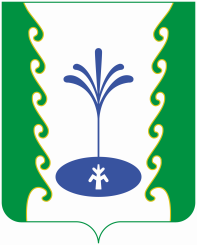 СОВЕТСЕЛЬСКОГО ПОСЕЛЕНИЯБЕЛЬСКИЙ СЕЛЬСОВЕТМУНИЦИПАЛЬНОГО РАЙОНА ГАФУРИЙСКИЙ РАЙОН РЕСПУБЛИКИ БАШКОРТОСТАНАдминистрациямуниципального районаГафурийский районРеспублики БашкортостанГлава Администрациимуниципального района Гафурийский районРеспублики Башкортостан_________________ Ф.Ф. ЧингизовМ.П.Администрация сельского поселения Бельский сельсоветмуниципального районаГафурийский район Республики БашкортостанГлава сельского поселения Бельский сельсоветмуниципального района Гафурийский район Республики Башкортостан_____________ Ю.З.АхмеровМ.П.